Základní škola a mateřská škola rychnov nad Kněžnou, roveň 60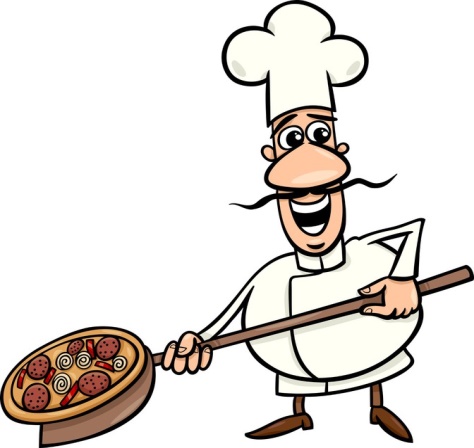     Jídelní  lístek                 6.6.-10.6.2022Jídlo obsahuje alergeny. Jejich čísla  jsou uvedena za názvem jídelníčku.Seznam alergenů: 1 – obiloviny obsahující lepek (a- pšenice, b-žito, c-ječmen, d-oves)               6 – sója                               3 – vejce                                                                                                             7 - mléko                              4 – ryby                                                                                                              9 - celerStrava je určena k okamžité spotřebě!Změna jídelníčku vyhrazena!Pondělí:rohlík, pomazánka ze smetanového sýra, kapie, bílá káva1a,7polévka zeleninová s bulgurem1a,9rybí filé na zelenině zapečené s vejci a bylinkami, bramborová kaše, kompot, čaj3,4,7,9chléb Vital, pomazánka rozhuda, okurka, mléko1a,b,c,d,7Úterý:cereální lupínky s mlékem, meruňka, čaj1a,7polévka s kápáním3,9špagety se sójovým masem, zeleninou a sýrem, jablko, džus1a,6,7,9chléb, pomazánka sýrová s česnekem, rajče, mléko1a,7Středa:korn rohlík, pomazánka švédská, paprika, čaj1a,b,c,d,4,7polévka brokolicová1a,7,9pečené kuře na zlatých bylinkách, dušená rýže, obloha, čaj1a,9chléb, lučina, zeleninový talíř, granko1a,7Čtvrtek:MŠ – celodenní výlet1a,7polévka pohanková1a,9bratislavská kýta, těstoviny, džus, ZŠ – křehký jogurtový chlebík1a,7,9Pátek:chléb, máslo, plátkový sýr, paprika, vanilkové mléko1a,7polévka z jarní zeleniny s ovesnými vločkami1a,9zapečené brambory, červená řepa, čaj, ZŠ – domácí piškot1a,3,7,9domácí piškot, jablko, bílá káva1a,3,7